                       Проведенная работа по теме:«Противодействие экстремизму и терроризму, защита учащихся  от экстремизма и терроризма»                             на 2018-2019 уч. год   в МКОУ «Янгикентская СОШ»   Информация  мероприятий по проведению акции «Молодёжь против наркотиков» 2018-2019 уч. год. уч.   в МКОУ «Янгикентская СОШ»   Информационная справка о профилактике терроризма и  экстремистских проявлений в МКОУ «Янгикентская средняя общеобразовательная школа»   2018-2019г.         В школе разработан план мероприятий по противодействию экстремизму и терроризму.  В течение года администрация школы проверяют помещения школы классных, подвальных, мастерских.           4 сентября   Провели мероприятия посвященное  по вопросам терроризма и экстремизма коллективом педагогов и учащихся мероприятий  с 8 – 11классов МКОУ  «Янгикентская СОШ»  С целью  предупреждения фактов националистического или религиозного экстремизма, направленные на воспитание толерантности организованы и проведены беседы, классные часы:« «Трагедия в Беслане незатухающая боль» 14.09.18г  11 кл.; «Трагедия Беслана» 5.09.2018 классные руководители ПашаеваМ.М. ,Гасанбекова Э.М ответственный зам. дир. по ВР Арсланбекова Н.А. е был просмотр мультимедийных презентаций/ 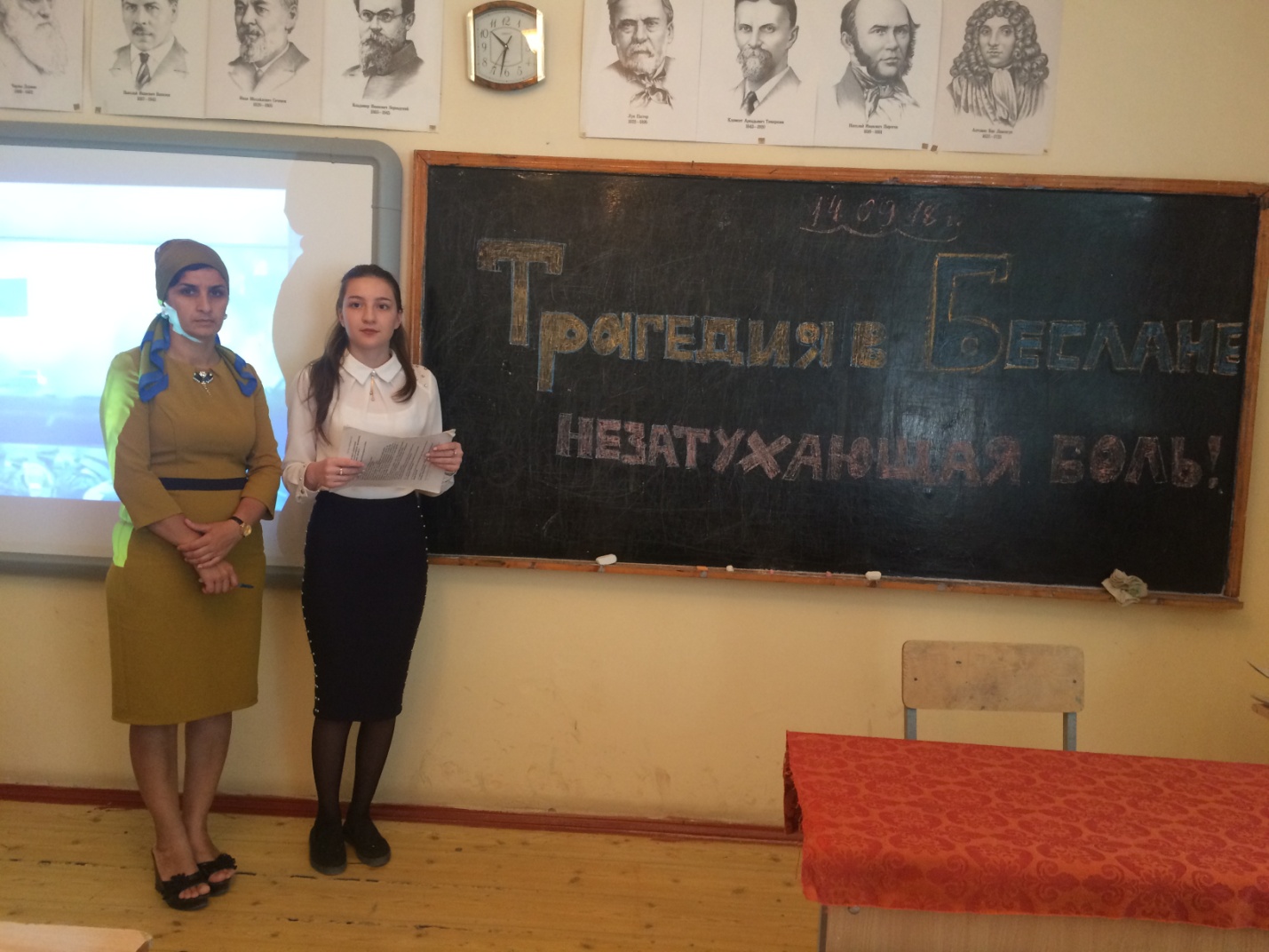 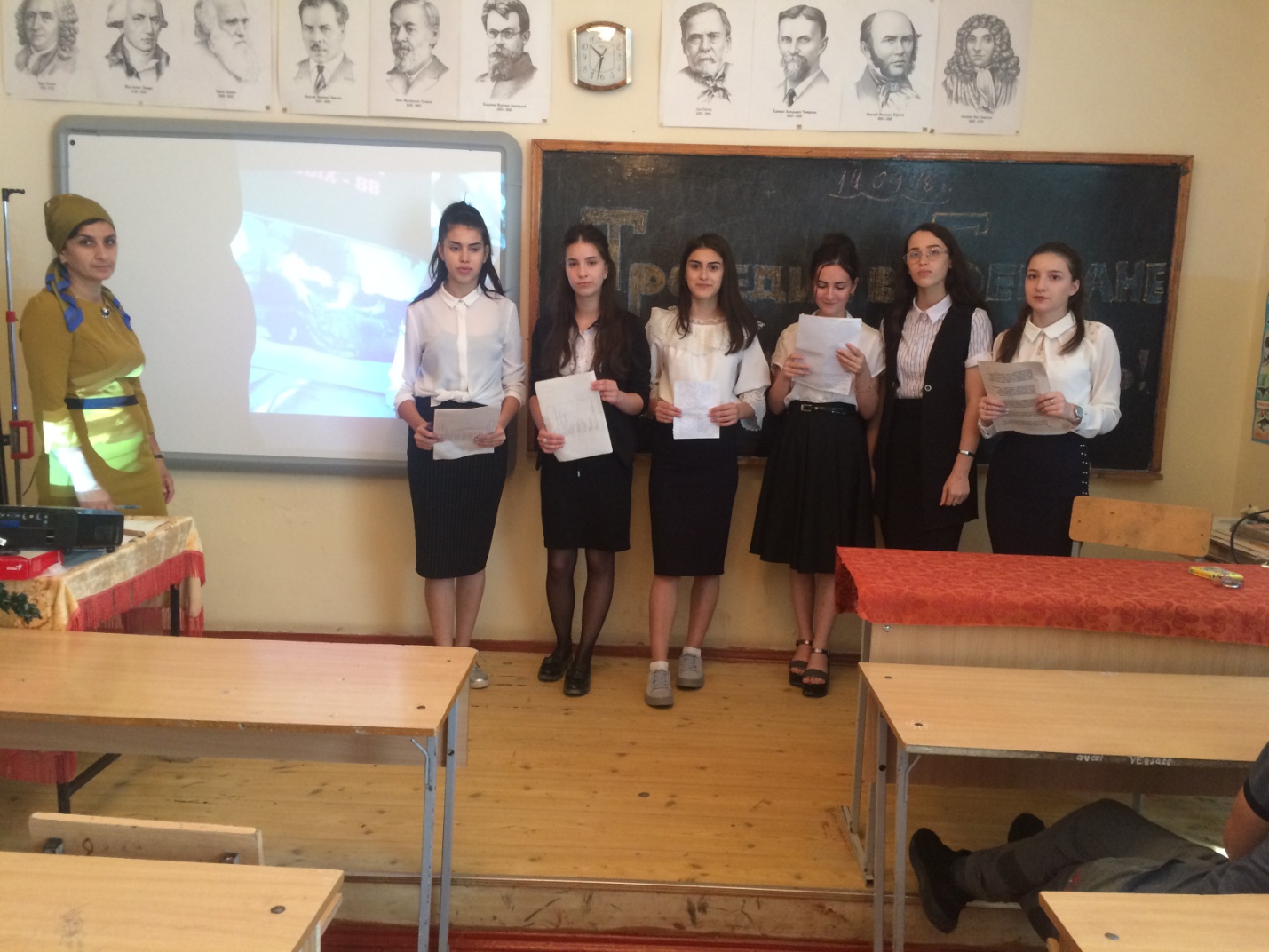 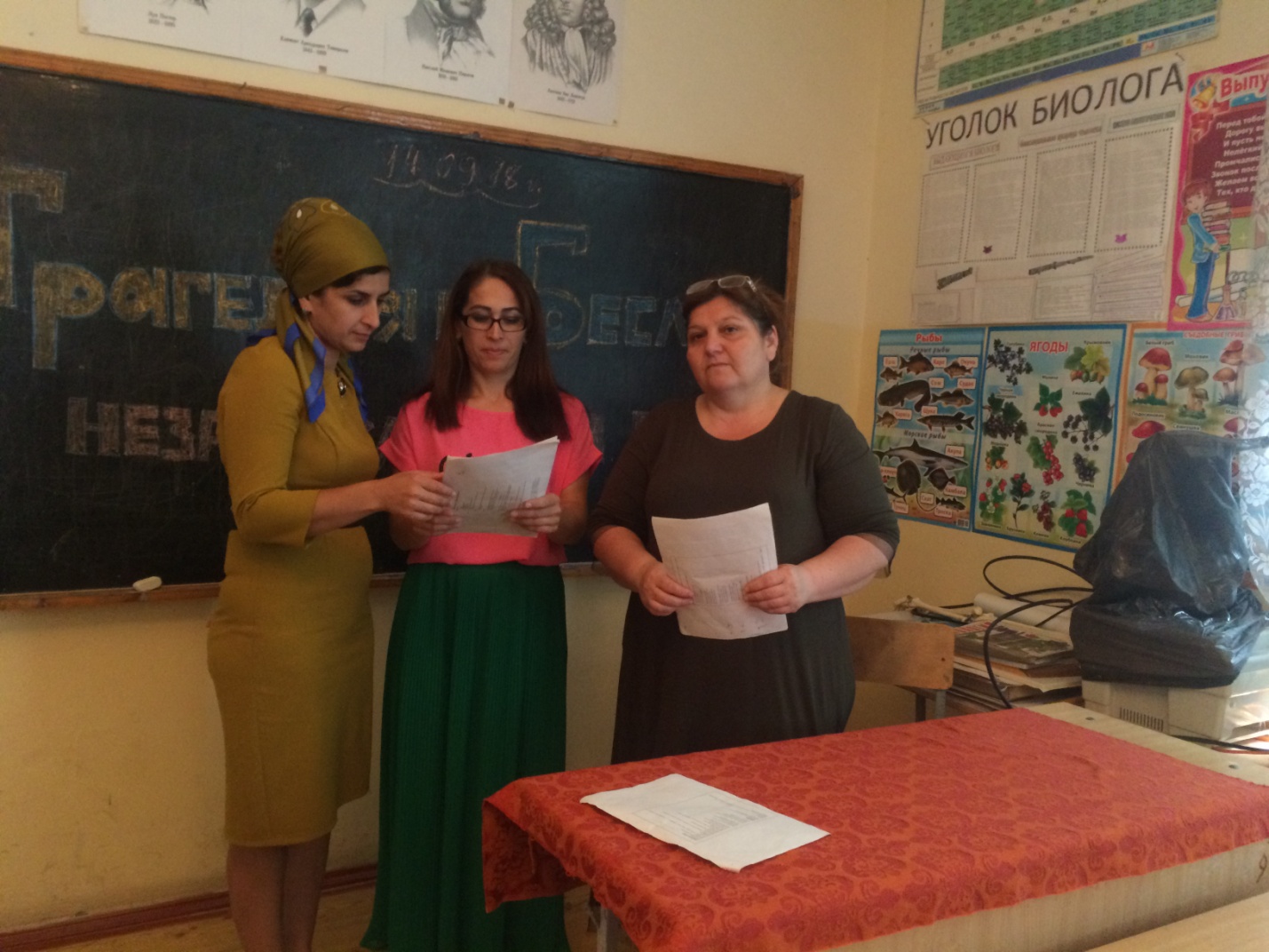 Справкапо итогам внутришкольного контроля Тема: по профилактике наркомании, алкоголизма и табококурения.Сроки проведения:  сентябрь 2018 г. Цель проверки: Изучение эффективности мероприятий, направленных на профилактику асоциального поведения учащихся.Результаты проверки:    В ходе проверки были проверены планы воспитательных работ классных руководителей 8,9 и 11 классов, в которых отражена работа по профилактике наркомании, алкоголизма и табакокуренияБыла проведена мероприятие был просмотр мультимедийных презентаций «За здоровый образ жизни»диспуты. «Почему люди курят, употребляют алкоголь и наркотики»,«Беда, которую несут наркотики»Рекомендации:   Продолжить работу по профилактике наркомании, алкоголизма и табококурения.Всем классным руководителям рекомендуется  в классных часах уделять внимание не самой проблеме алкоголизма, табакокурения и наркомании, а стараться активизировать деятельность, внимание на привлечение несовершеннолетних к здоровому образу жизни, пропаганде спорта, как альтернативы наркотикам, формирование образа успешного молодого человека.   Включить в работу диагностику раннего выявления лиц, употребляющих наркотики, алкогольные напитки. №№Мероприятия Мероприятия Дата Ответственные 1.Провели мероприятия посвященное  по вопросам терроризма и экстремизма коллективом педагогов и учащихся мероприятий  с 8 – 11классов МКОУ  «Янгикентская СОШПровели мероприятия посвященное  по вопросам терроризма и экстремизма коллективом педагогов и учащихся мероприятий  с 8 – 11классов МКОУ  «Янгикентская СОШ4.09.18г4.09.18гЗам. дир. по ВРАрсланбекова Н.А.  9-11кл.2.Проверка помещений: классных, подвальных, мастерских.  Проверка помещений: классных, подвальных, мастерских.  В теч. годаВ теч. годаАдминистрация шк.3.Открытое мероприятие на тему: «Трагедия в Беслане незатухающая боль»Беседа на тему: «Трагедия Беслана» Открытое мероприятие на тему: «Трагедия в Беслане незатухающая боль»Беседа на тему: «Трагедия Беслана» 14.09.18г5.09.201814.09.18г5.09.20188,11 кл. классные руководители Пашаева М.М.,Гасанбекова Э.М.4.Открытое мероприятие на тему: «Трагедия в Беслане незатухающая боль»Беседа на тему: «Трагедия Беслана» Открытое мероприятие на тему: «Трагедия в Беслане незатухающая боль»Беседа на тему: «Трагедия Беслана» 14.09.18г5.09.201814.09.18г5.09.20188,11 кл. классные руководители Пашаева М.М.,Гасанбекова Э.М.5Имеется план мероприятий в Янгикентской СОШ по противодействию терроризму и экстремизмуИмеется план мероприятий в Янгикентской СОШ по противодействию терроризму и экстремизмуСентябрь 2018г.Сентябрь 2018г.Администрация2018-2019уч.г.№№Мероприятия Мероприятия Дата Ответственные 1.Имеется план мероприятий в Янгикентской СОШ  против наркотиков Имеется план мероприятий в Янгикентской СОШ  против наркотиков Сентябрь2018г.Сентябрь2018г.Зам. дир. по ВР2018-20192.Проведение среди учащихся молодёжи бесед  на темы: «Беда, которую несут наркотики»Проведение среди учащихся молодёжи бесед  на темы: «Беда, которую несут наркотики»9-11 кл.10.09.18г9-11 кл.10.09.18гЗам. дир. по ВР. и классные руководители